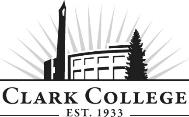 HiTECC ADVISORY COMMITTEE -MINUTESFriday, November 22nd, 2019 ● 8:00am-10:00amAutomotive Classroom, Joan Stout Hall, Room 112Members Present: Abby Bacon, Dick Hannah VW (Committee Chair); Sean Fitzgerald (Vice Chair), Dick Hannah Chrysler; Ken Dent, Dick Hannah; John Parthenay, Dick Hannah Honda; Cory Pierce, Dick Hannah VW;Gary Schuler, Dick Hannah Dealerships; Members Absent: Alex Bassett, Dick Hannah Honda; Brandon O’Lear, Dick Hannah Subaru; Clark College: Tonia Haney, Department Head; Mike Godson, HiTECC Coordinator & Instructor; Brian Tracy, Automotive Instructor; Dannie Nordsiden, Automotive Instructor; Wende Fisher, Advising Services; SueAnn McWatters, Program SpecialistAbby Bacon called the meeting to order at 8:09am and introductions were made.MINUTES OF THE PREVIOUS MEETINGThe minutes of May 17, 2019 were presented:  John Parthenay motioned to approve, Ken Dent seconded, and was unanimously approved. NEXT MEETING DATEThe committee will meet next on Friday, February 21st, 2020 at 8:00am in JSH 112. OFFICE OF INSTRUCTION ANNOUNCEMENTSSueAnn McWatters made the following announcements:There is an interim President for the 19-20 academic year while the college does a search for a permanent president. Dannie Nordsiden is on the search committee and explained that there were about 60 applicants and will meet on November 25th to do their first round of reviews. He stated that it is very important for the committee to be involved in the search process. The college recently switched over to the new PeopleSoft system. It has come with its challenges, but seems to be going well. Hopefully, the college will be able to navigate through this in the coming months. Tonia spoke on Drew Marques leaving the college. Armetta Burney and the rest of the staff is working hard to find a replacement faculty member. PROGRAM CERTIFICATION UPDATESMike Godson stated that the program is in the midst of putting together the program certification for HiTECC. He presented the TTEN program binders that include all of the paperwork that is needed for certification. He also showed some of the forms and checklists expected for the certification. Once that is all finished, the members of the advisory committee will come in and go through the booklet (about 36 pages) to do ratings (1-5; 4 is normal, 5 is above average) on the program. Tonia Haney’s TTEN piece has already been submitted, and Mike Godson will be working hard to get this finished. The goal is to submit them all (HiTECC, Honda PACT and TTEN) at the same time. There will be some crossovers from both the HiTECC and Honda PACT meetings. Gary Shular explained some of the discussion at the Honda PACT Advisory Committee Meeting. The issue comes from being able to sponsor some of the students, however they aren’t able to pass a drug test or they can’t drive. Cascadia Tech already screens for that so many of their technicians come from their program. But there was important discussion about getting Honda PACT kids into these dealerships. Mike suggested December 4th and 6th so that the members can do two half days, rather than a full day of review. It is a lot of paperwork. The students will be in the shop from 11:00am-3:30pm on Wednesday so that the members can see them doing their work. Abby Bacon, potentially Alex Bassett, John Parthenay, Gary Shular, Cory Pierce, and Ken Dent all volunteered their time and will find a few more technicians to volunteer as well. The committee will come in at Wednesday, December 4th at 8:00am to start the review. On Friday, December 6th they will do more follow-up. ACTION ITEM: Wednesday and Friday, December 4th and 6th at 8:00am and 9:00am in JSH 112 for the HiTECC Program Certification Review. SueAnn will send out a meeting invite to the industry members (include Mike Godson)RECRUITMENTHiTECC PowerPoint Slide 1: High School Visits Hernan has visited multiple schools to talk with students He has about 400 leads at the moment Slide 2: Events He has also visited multiple events to talk with students as well Slide 3: Recruitment Strategy Dealer and School ParticipationAdopt a High School School Visit & Career Center Slide 4: Adopt a High School Community Involvement Participate on their advisory council Job shadow interested students Support a school intern Contribute resources Hire from your adopted school Slide 5: Adopt a High School Providing banners for presentation Slide 6: School Visit & Career Center Many high schools have a job board or career center where dealerships can advertise Slide 7: Auto Shop Classes Posting advertisements and job postings in the classes Slide 8: Recruitment Strategy Job Shadow Slide 10: Recruitment Strategy Job Shadow Schedule Slide 11: Internship – Apprenticeship 3 days of training3 days of paid internship Abby Bacon explained that each student is different, but the student she has does 3 and 2. Sean Fitzgerald explained that his student is on 3 and 3, but agreed that it is different for each student. Slide 16: Automotive Open House Wednesday, March 18th, 2020 from 6-8pm Gary Shular stated that they should include the Cascadia Tech students. Mike spoke on behalf of Hernan and creating relationships with the dealerships. Gary mentioned inviting Sam Bergland into the HiTECC committee in order to get a voice from the Honda PACT committee. Brian Tracy explained that the program is being supported by American Honda, but there is a lot to be said for what they have done for HiTECC. If we can support Honda PACT to stay around that’s good. Corporate from Honda PACT seems to be a little upset with the ratio of students in HiTECC vs Honda PACT. BUDGET Tonia Haney explained that the entire unit had a little over $75,000 allocated for equipment. The program did get a new 12-34 AC Machine so there will now be two in the shop. She is hoping that once the evaluation is completed, the members can look to identify any priority equipment that is needed. ANNUAL PROGRAM FOLLOW-UPMike Godson spoke on the following questions: How prepared are our students (1st year vs. 2nd year. Vs graduates)?Ken Dent explained that when students come out of their first year, reality seems to have set in. He has gotten some very talented students out of the HiTECC program. Some of it might be student themselves, and some might be what the shop is providing. The second year students seem to take it a bit more seriously as they realize that the real world is coming up. Gary Shular stated that the combination of the school and the shop helps get these students to a solid level when they come to work permanently to get them on the right path to a master technician. What technology impacts should we be considering in the future? As technology moves along, what do the industry members see coming that the program needs to be planned for? Sean Fitzgerald stated that it depends on the company. Gary Shular explained adaptive cruise control, lane guidance, etc. There is a big to do about pre scan, post scan, pre calibrate, post calibrate, however even the manufactures don’t even know how to do it. There are multiple checklists that need to be followed due to the amount of technology in each part. Ken Dent explained that his shop really focuses on electronics. Abby Bacon stated that the technicians need to know the basics. Students need to be aware of what the technology is and what it is created for. TASKS AND CURRICULUMWhat curriculum updates/deletions should be considered for the future? The committee agreed that there isn’t much to change. The electrical is a bit harder to grasp so it is important to teach. What hands on skills are being over taught/under taught?  Mike Godson stated that the program relies a lot on the dealerships to do. Ken Dent suggested adding in brake bolts; learn how to drill them out and fix them. Much of learning to fix parts comes from the experience. Tonia stated that the purpose of asking these questions is that with the new program structure, there’s an additional 5 week slot so there is curriculum that can be added in. Toyota has requested hybrid. Knowing what to fill that time with can be utilized for the new curriculum. Gary Shular spoke on the many changes of technology including a piece of equipment that can recalibrate the whole car in 90 seconds. Ken Dent suggested Tonia coming to the dealerships to see what it is the technicians are having to work with and do every day. Sean Fitzgerald explained that just the fact that students are being exposed to the challenges or tools is helpful. PROGRAM IMPROVEMENT/WORK PLANMike Godson will come up with a draft of the plan. 
Meeting adjourned at 9:21am.  Prepared by SueAnn McWatters